Tadcaster Primary Academy -  After school clubs and activities – SPRING TERM 2018---------------------------------------------------------------Please complete and return. -------------------------------------------------------------------------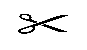 AFTER SCHOOL CLUBS AND ACTIVITIES   PLEASE BOOK AND PAY FOR CLUBS ON PARENTPAY TO ENSURE THAT YOUR CHILD’S PLACE ON THE CLUB IS SECURED.  RHINOS is free and cannot be booked on parent pay (first come first served).  This form must be completed and returned for all clubs in any event.  I give permission for my child (name)………………………………………… in Class…………………to attend the following clubs…………..………………………………………….… Health information…………………………………….      Emergency Contact telephone number ………………………………………………………My child will be collected by………………………………………………………………………… AND/OR My child is permitted to walk home (YES/NO)Signed……………………………………………………….  Dated……………………………………….      ActivityDayYear GroupVenueProviderCostStart Date and Other detailsFOOTBALL FOR ALL (GIRLS & BOYS) Aimed towards children enjoying football, learning new skills and keeping fit. MONDAYYear groups 2 – 6.   Maximum numbers 20.Outside or school hall if weather poorTadcaster Albion FC Foundation£20 single payment.   10 sessions Monday 21st January until 1st April 2019.   Warm outdoor PE kit and trainers essential plus a drink. Time - 3.30 to 4.30pmSPORT TO THE BEATFun energetic workshop of sport to great energising music.   TUESDAYYear groups 1 – 6 Maximum numbers 20 Hallwww.completesport.org£24 single payment.     12 sessions Tuesday 15th January  until     April 2019Time 3.30 to 4.30pm.  PE kit and drink.BASKETBALLSessions led by Basketball England qualified external coach, Mark Gun developing skills in a serious of team games and challenges. WEDNESDAYYear groups 3 – 6 Maximum numbers 24 Outside or hall Coach Mark Gunn £28.  Includes the cost of a new basketball for each child that signs up.  See attached letter for payment method.7 sessions starting Wednesday 9th January until 20th February 2019.   Warm outdoor PE kit and trainers essential plus a drink. Time - 3.30 to 4.30pm.  LEEDS RHINOS RUGBY CLUBWEDNESDAYAll welcome from year groups 2 – 6. Max numbers 30 Outside Leeds RhinosFree SECOND HALF TERM 6th March 2019 until 10th April 2019 Outdoor PE kit & drink. 